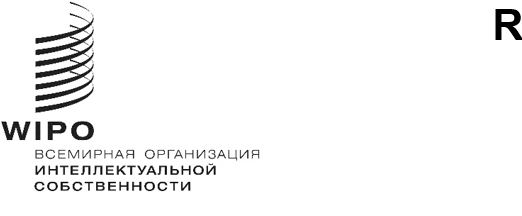 MM/LD/WG/18/1оригинал:  английскийдата:  12 октября 2020 г.Рабочая группа по правовому развитию Мадридской системы международной регистрации знаковВосемнадцатая сессияЖенева, 12–16 октября 2020 г.ПОВЕСТКА ДНЯпринята Рабочей группойОткрытие сессии Выборы Председателя и двух его заместителейПринятие повестки дня
		См. настоящий документ. Предлагаемые поправки к Инструкции к Протоколу к Мадридскому соглашению о международной регистрации знаков
	См. документ MM/LD/WG/18/2 Rev. Новые способы представления 
		См. документ MM/LD/WG/18/3.  Частичная замена 
		См. документ MM/LD/WG/18/4.  Исследование финансовых последствий и технической осуществимости постепенного внедрения арабского, китайского и русского языков в Мадридской системе 
	См. документы MM/LD/WG/18/5 и MM/LD/WG/18/5 Corr.Резюме Председателя Закрытие сессии [Конец документа]